اساسنامه شاخه دانشآموختگان انجمن فلسفه تعلیم و تربیت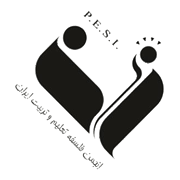 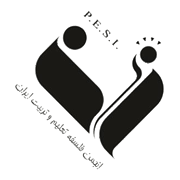 طی دومین جلسه  هیات مدیره دوره چنجم انجمن فلسفه تعلیم و تربیت ایران که در تاریخ 25 شهریور ماه 1398 شکل گرفت، تشکیل شاخه دانشآموختگان فلسفه تعلیم و تربیت ذیل انجمن فلسفه تعلیم و تربیت ایران به تصویب هیات مدیره انجمن رسیده است.. اهداف، شرح وطایف، شرایط عضویت و مزایای عضویت در این شاخه به شرح زیر است:اهداف:ایجاد و حفظ ارتباط مستمر بین فارغالتحصیلان با دانشگاهکوشش برای ارتقای تخصصی فارغ التحصیلان علاقمندبهرهگیری از توانمندیها و دانش تخصصی فارغ التحصیلان در برگزاری دورههای تخصصی، کارگاهها و همایشهاایجاد فرصت اشتغال برای فارغ التحصیلان رشتههم افزایی علمی و تخصصی در تعامل با سایر فارغ التحصیلان در نقاط مختلف کشورمعرفی فارغ التحصیلان رشته به سازمانها و موسسات مرتبط جهت همکاریبهرهگیری از نظرات و تجارب فارغالتحصیلان در فعالیتهای انجمن فلسفه تعلیم و تربیتوظایف:همکاری در خصوص بکارگیری دانشاموختگان در فعالیتهای انجمنهدایت و راهنمایی دانشجویان در انجام فعالیتهای آموزشی و پژوهشیایجاد تسهیلات لازم جهت استفاده فارغ التحصیلان از برنامههای انجمنبرگزاری سمینارها، کنفرانسها و کارگاهها به منظور دانش تخصصی اعضای انجمن تشکیل کمیتهها تخصصیشرایط عضویت:تعهد حرفهای و اخلاقی جهت همکاری با انجمن در شرایط نیازاتمام دروه کارشناسی ارشد یا دکتری در رشته فلسفه تعلیم و تربیت در یکی از دانشگاههای ایرانتکمیل و ارسال فرم عضویتمزایای عضویت:برخورداری از همکاری های علمی و معنوی انجمن فلسفه تعلیم و تربیتپیوستن به جامعه بزرگ فارغالتحصیلان رشته فلسفه تعلیم و تربیتصدور کارت انجمن فارغ التحصیلان رشته فلسفه تعلیم و تربیت